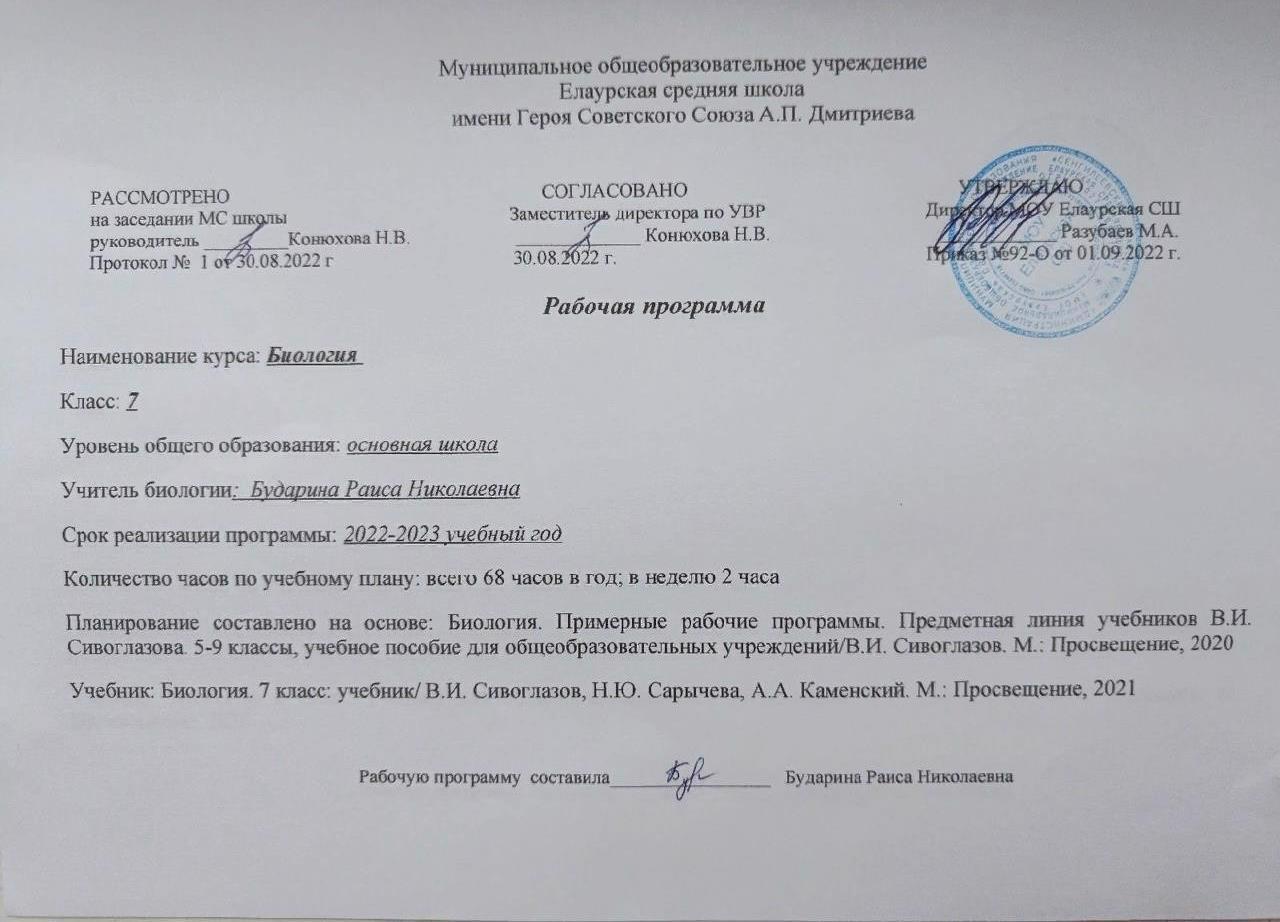 ПЛАНИРУЕМЫЕ РЕЗУЛЬТАТЫ ОСВОЕНИЯУЧЕБНОГО ПРЕДМЕТА «БИОЛОГИЯ» 7 КЛАССУченик научится: - Объяснять особенности строения и жизнедеятельности животных; - понимать смысл биологических терминов; - проводить биологические опыты и эксперименты и объяснять их результаты; пользоваться увеличительными приборами и иметь элементарные навыки приготовления и изучения препаратов, - знать классификацию животных; - знать отличительные признаки беспозвоночных и позвоночных животных, - различать по внешнему виду, схемам и описаниям реальные биологические объекты беспозвоночных и позвоночных животных или их изображения. - выявлять примеры и раскрывать сущность приспособленности различных животных к среде обитания.Ученик получит возможность научиться:- Соблюдения правил поведения в окружающей среде; - правила выращивания и размножения домашних животных; - находить информацию о различных животных в научно-популярной литературе, биологических словарях, справочниках, на интернет-ресурсах, анализировать и оценивать её, переводить из одной формы в другую; - основам исследовательской и проектной деятельности по изучению различных животных, включая умения формулировать задачи, представлять работу на защиту и защищать её.Содержание предметаРаздел 1 Зоология - наука о животных (2 ч)Общее знакомство с животными. Животные ткани, органы и системы органов животных. Организм животного как биосистема.  Многообразие и классификация животных. Среды обитания животных. Сезонные явления в жизни животных. Поведение животных (раздражимость, рефлексы и инстинкты). Разнообразие отношений животных в природе. Значение животных в природе и жизни человека.Раздел 2. Многообразие животного мира: беспозвоночные(17 ч)Одноклеточные животные, или Простейшие. Общаяхарактеристика простейших. Происхождение простейших. Значение простейших в природе и жизни человека. Пути заражения человека и животных паразитическими простейшими. Меры профилактики заболеваний, вызываемых одноклеточными животными.Тип Кишечнополостные. Многоклеточные животные. Общая характеристика типа Кишечнополостные. Регенерация. Происхождение кишечнополостных. Значение кишечнополостных в природе и жизни человека.Типы червей. Тип Плоские черви, общая характеристика. Тип Круглые черви, общая характеристика. Тип Кольчатые черви, общая характеристика. Паразитические плоские и круглые черви. Пути заражения человека и животных паразитическими червями. Меры профилактики заражения. Значение дождевых червей в почвообразовании. Происхождение червей. Тип Членистоногие.Общая характеристика типа Членистоногие.Среды жизни. Происхождение членистоногих. Охрана членистоногих.Класс Ракообразные. Особенности строения и жизнедеятельности ракообразных, их значение в природе и жизни человека. Класс Паукообразные. Особенности строения и жизнедеятельности паукообразных, их значение в природе и жизни человека. Клещи – переносчики возбудителей заболеваний животных и человека. Меры профилактики.Класс Насекомые. Особенности строения и жизнедеятельности насекомых. Поведение насекомых, инстинкты. Значение насекомых в природе и сельскохозяйственной деятельности человека. Насекомые – вредители. Меры по сокращению численности насекомых-вредителей. Насекомые, снижающие численность вредителей растений. Насекомые – переносчики возбудителей и паразиты человека и домашних животных. Одомашненные насекомые:медоносная пчела и тутовый шелкопряд.Тип Моллюски. Общая характеристика типа Моллюски. Многообразие моллюсков. Происхождение моллюсков и их значение в природе и жизни человека.Раздел 3. Многообразие животного мира: позвоночные (11 ч)Тип Хордовые. Общая характеристика типа Хордовых. Подтип Бесчерепные. Ланцетник. Подтип Черепные, или Позвоночные. Общая характеристика надкласса Рыбы. Места обитания и внешнее строение рыб. Особенности внутреннего строения и процессов жизнедеятельности у рыб в связи с водным образом жизни. Размножение и развитие и миграция рыб в природе. Основные систематические группы рыб. Значение рыб в природе и жизни человека. Рыбоводство и охрана рыбных запасов.Класс Земноводные. Общая характеристика класса Земноводные. Места обитания и распространение земноводных. Особенности внешнего строения в связи с образом жизни. Внутреннее строение земноводных. Размножение и развитие земноводных.  Происхождение земноводных.  Многообразие современных земноводных и их охрана. Значение земноводных в природе и жизни человека.Класс Пресмыкающиеся. Общая характеристика класса Пресмыкающиеся. Места обитания, особенности внешнего и внутреннего строения пресмыкающихся. Размножение пресмыкающихся. Происхождение и многообразие древних пресмыкающихся. Значение пресмыкающихся в природе и жизни человека. Класс Птицы. Общая характеристика класса Птицы. Места обитания и особенности внешнего строения птиц. Особенности внутреннего строения и жизнедеятельности птиц. Размножение и развитие птиц. Сезонные явления в жизни птиц. Экологические группы птиц. Происхождение птиц. Значение птиц в природе и жизни человека. Охрана птиц. Птицеводство. Домашние птицы, приемы выращивания и ухода за птицами.Класс Млекопитающие. Общая характеристика класса Млекопитающие. Среды жизни млекопитающих. Особенности внешнего строения, скелета и мускулатуры млекопитающих. Органы полости тела. Нервная система и поведение млекопитающих, рассудочное поведение. Размножение и развитие млекопитающих. Происхождение млекопитающих. Многообразие млекопитающих. Млекопитающие – переносчики возбудителей опасных заболеваний. Меры борьбы с грызунами. Меры предосторожности и первая помощь при укусах животных. Экологические группы млекопитающих. Сезонные явления в жизни млекопитающих. Происхождение и значение млекопитающих. Охрана млекопитающих. Важнейшие породы домашних млекопитающих. Приемы выращивания и ухода за домашними млекопитающими. Многообразие птиц и млекопитающих родного края.Раздел 4. Эволюция и экология животных. Животные в человеческой культуре(4 ч)Роль животных в природных сообществах. Значение животных в искусстве и научно-технических открытиях.Тематическое планирование учебного предмета «Биология» 7  класс (68 часов)№п/пНазвание раздела /темыКоличество часовКоличество часовКоличество часов№п/пНазвание раздела /темыПо прогр аммеЛабораторныеработыКонтольные работы№п/пНазвание раздела /темыПо прогр аммеЛабораторныеработыКонтольные работыРаздел 1. Зоология — наука о животных (4 ч)Раздел 1. Зоология — наука о животных (4 ч)Раздел 1. Зоология — наука о животных (4 ч)Раздел 1. Зоология — наука о животных (4 ч)Раздел 1. Зоология — наука о животных (4 ч)1-2Что изучает зоология?  Строение тела животного23 Место животных в природе и жизни человека14Входная контрольная работа11Раздел 2. Многообразие животного мира: беспозвоночные (34 ч)Раздел 2. Многообразие животного мира: беспозвоночные (34 ч)Раздел 2. Многообразие животного мира: беспозвоночные (34 ч)Раздел 2. Многообразие животного мира: беспозвоночные (34 ч)Раздел 2. Многообразие животного мира: беспозвоночные (34 ч)5-6Общая характеристика простейших27-8Корненожки и жгутиковые29-10 Образ жизни и строение инфузорий. Значение простейших2111-12 Общая характеристика многоклеточных животных. Тип Кишечнополостные213-14Многообразие и значение кишечнополостных215-16 Общая характеристика червей. Тип Плоские черви: ресничные черви217-18Паразитические плоские черви — сосальщики и ленточные черви219-20 Тип Круглые черви221-22 Тип Кольчатые черви: общая характеристика223-24Многообразие кольчатых червей2125-26Основные черты членистоногих227-28 Класс Ракообразные229-30 Класс Паукообразные231-32Класс Насекомые. Общая характеристика2133-34Многообразие насекомых. Значение насекомых2135-36 Образ жизни и строение моллюсков2137Многообразие моллюсков. Их роль в природе и жизни человека138Контрольная работа «Беспозвоночные»11Раздел 3. Многообразие животного мира: позвоночные (23 ч)Раздел 3. Многообразие животного мира: позвоночные (23 ч)Раздел 3. Многообразие животного мира: позвоночные (23 ч)Раздел 3. Многообразие животного мира: позвоночные (23 ч)Раздел 3. Многообразие животного мира: позвоночные (23 ч)39-40Особенности строения хордовых животных. Низшие хордовые241-42Строение и жизнедеятельность рыб2143-44Многообразие рыб. Значение рыб245-46Класс Земноводные, или Амфибии247-48 Класс Пресмыкающиеся, или Рептилии249-50Особенности строения птиц2151-52Размножение и развитие птиц. Значение птиц253-54Особенности строения млекопитающих2155-56Размножение и сезонные явления в жизнимлекопитающих. Классификация млекопитающих257-58 Отряды плацентарных млекопитающих259-60Человек и млекопитающие261Контрольная работа «Позвоночные»11Раздел 4. Эволюция и экология животных. Животные в человеческой культуре (7 ч)Раздел 4. Эволюция и экология животных. Животные в человеческой культуре (7 ч)Раздел 4. Эволюция и экология животных. Животные в человеческой культуре (7 ч)Раздел 4. Эволюция и экология животных. Животные в человеческой культуре (7 ч)Раздел 4. Эволюция и экология животных. Животные в человеческой культуре (7 ч)62-63 Роль животных в природных сообществах264-65 Основные этапы развития животного мира на Земле266Контрольная работа за курс 7 класса1167Значение животных в искусстве и научно- технических открытиях168Резервный урок1